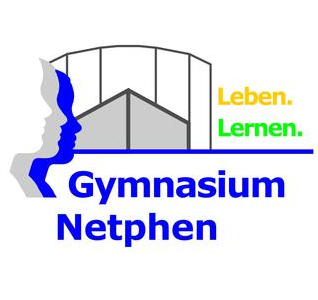 Netphen, den 06.08.2020Liebe Eltern,für eine reibungsfreie Arbeit beim „Lernen auf Distanz“ benötigen Ihre Kinder/ benötigt Ihr Kind Zugang zu einem geeigneten digitalen Arbeitsgerät.Als geeignetes digitales Arbeitsgerät sehen wir ein Tablet oder ein Notebook (Laptop) odereinen PC mit aktuellem Betriebssystem und Browser (Chrome, Edge, Firefox, o.Ä.). Außerdem sollte mit dem Gerät ein Zugang zum Internet möglich sein.Wir möchten Sie bitten für mögliche weitere Zeiten des „Lernens auf Distanz“ diese (Lern-) Voraussetzungen für Ihre Kinder / Ihr Kind zu schaffen.
Die Stadt Netphen hat sich in einem „Corona-Sonderprogramm“ entschieden Familien zu unterstützen, die diese Voraussetzungen aus finanziellen Gründen nicht selbst schaffen können. 
Darin sollen aktuelle iPads (zur ausschließlich schulischen Nutzung) mit passendem Zubehör (Stift und Hülle) angeschafft und in Zeiten des „eingeschränkten Präsenzunterrichts“ zum Verleih ausgegeben werden.Zur passgenauen und gerechten „Bedarfsermittlung“ möchten wir Sie in diesem Falle bitten, den nachfolgenden Fragebogen wahrheitsgemäß auszufüllen und bis zum 31.08.2020 an die Schule zurückzusenden oder im Schulsekretariat abzugeben.Selbstverständlich behandeln wir die von Ihnen angegebenen Daten vertraulich. Bitte haben Sie Verständnis, dass wir auch bei begründetem Bedarf kein Verleihgerät garantieren können. Die Verteilung erfolgt auf Basis der Bedarfsabfrage durch die Schulleitungen.Wir möchten uns ganz herzlich für Ihre Mitarbeit bedanken und hoffen, dass sich die Zeiten des „eingeschränkten Präsenzunterrichts“ in Grenzen halten werden.Viele GrüßeEckhard Göbel, Schulleiter
Bedarfsabfrage 
Verleih-Tablets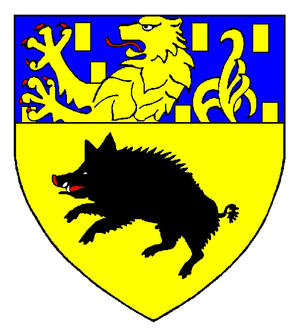 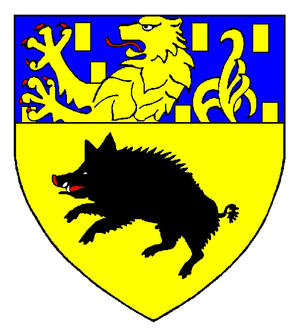 Daten der Erziehungsberechtigten
Daten des Schülers/der SchülerinWir haben Bedarf an einem Verleih-Tablet der Schule, weil	kein geeignetes digitales Arbeitsgerät im Haushalt vorhanden ist	mehrere schulpflichtige Kinder im Haushalt leben (Anzahl:______), die sich ein/mehrere geeignete digitale Arbeitsgeräte (Anzahl:______) teilen müssenund	wir nicht über die finanziellen Möglichkeiten verfügen ein geeignetes digitales Arbeitsgerät anderweitig zu beschaffen.Bitte beachten Sie, dass ein Smartphone (in unseren Augen) kein geeignetes digitales Arbeitsgerät darstellt!Zusätzliche Informationen:
	Wir verfügen über einen Drucker / die Möglichkeit auszudrucken.	Wir verfügen über einen Internetzugang mit WLAN.Zusätzlich haben wir noch Bedarf auf ein schulisches Verleih-Tablet bei einer anderen Schule angemeldet. 	Nein.			Ja. 	Name des Kindes: _________________________________					Schule:	__________________________________________Mir ist bekannt, dass die Teilnahme an einem Einführungskurs oder -gespräch der Schule Voraussetzung für die Ausleihe ist.
Mir ist bekannt, dass die Schule Nachweise für die Bedürftigkeit (z.B. Kinderzuschlag, Wohngeld- oder ALG II -Bescheid, sonstige Nachweise) anfordern kann. _______________				____________________________________
(Datum)						(Unterschrift Erziehungsberechtigter)Bitte senden Sie diese Bedarfsabfrage bis zum 31.08.2020 an die Schule unter der bekannten Adresse oder geben sie im Schulsekretariat ab.Name:Adresse:Telefonnummer:E-Mail-Adresse:Name des Kindes:Klasse: Klassenlehrer(in): 